Topic:	Completion of Component 2 & Prep for C3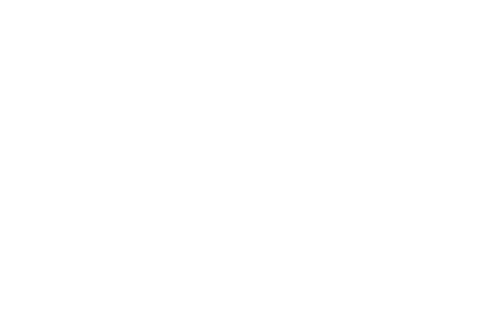 WeekLearning FocusSkillKey Words1Checking on work completed on development of skills over the summer break. Practice Diaries, collated & repertoire evidenceHanding in of Music Industry Research ProjectPortfolio collationEvidence, Evaluation, Analysis2 & 3 C2 ongoing development of skills – second skillFormal written evaluation of development of performance skillsEvaluation & analysis, Performance, skills, development, analysis, evaluation  5 & 6C2 ongoing development of skillsC3 Responding to a music Brief – how to meet the needs of a brief of a professional Music venue creative intentions and purpose:target audience, commercial, collaborative, experimental-aim, purpose and requirements of brief-nature of the specific area of the industry-understand target audienceunderstand the company’s vision.Evaluation & analysisUnderstanding terminology of a professional briefProfessional Industry Brief,  Collaboration, target audience, 7, & 8C2 ongoing development of skillsC3 How to plan to meet the demands of a brief using a previous year’s brief from PearsonUnderstand the rationale behind the selection of material.Investigate musical styles.Research relevant material.Resources required.Proposing structure, version and arrangement.Timeline for development.Format and scope of final response.Evaluation & analysisDeveloping a brief into realityRationale, choice of music, research, genres, styles1 & 2C2 Evaluation of Second skillCollation of practice diaries, evidence, final recordingFormal evaluation of second skillEvaluation & analyse Composition/DAW skills, development, analysis, evaluation  3 & 4C3: Practical exploration of a piece of music Explore ways to refine material:watching/listening back to material for self-analysisdiscarding, refining ideas and materialseeking feedback and responding to criticism.Creating, developing, refining, DAW, garagebandGarage Band, compositionRepertoire5, 6 & 7 C3: Practical workshops to allow refinement of musical skills for chosen response:music creation skillsmusic performance skillsmusic production skillscreative process skills.Making musical links, rehearsal, experimentation, Practical, performance, composition, instrumentation.